Lección 8: Comparemos pesosDescifremos cuál objeto es más pesado y cuál objeto es más liviano.Calentamiento: Observa y pregúntate: Balancín¿Qué observas?
¿Qué te preguntas?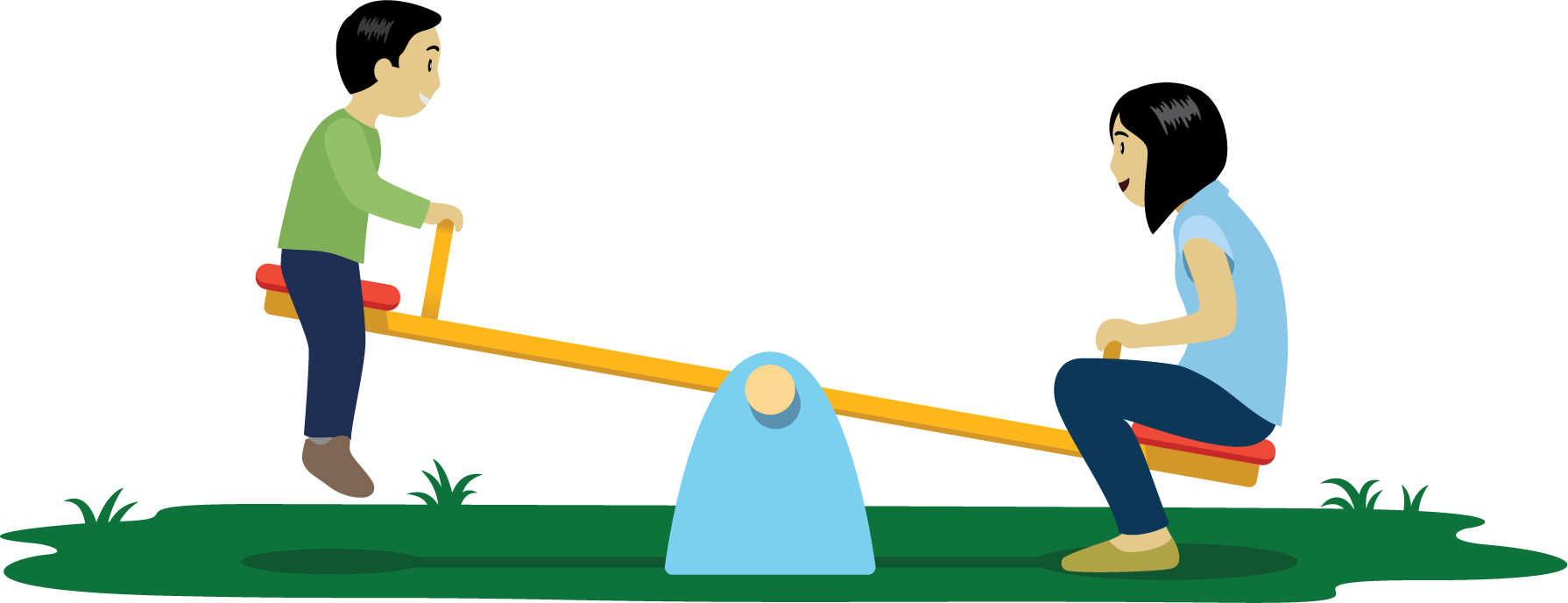 8.2: Comparemos pesosEscoge 2 objetos.
Descifra cuál objeto es más pesado y cuál objeto es más liviano.
Dibuja cada objeto.
Marca el objeto más pesado.________________________________________________________________________________________________________________________________________________________________8.3: Centros: Momento de escogerEscoge un centro.Contar colecciones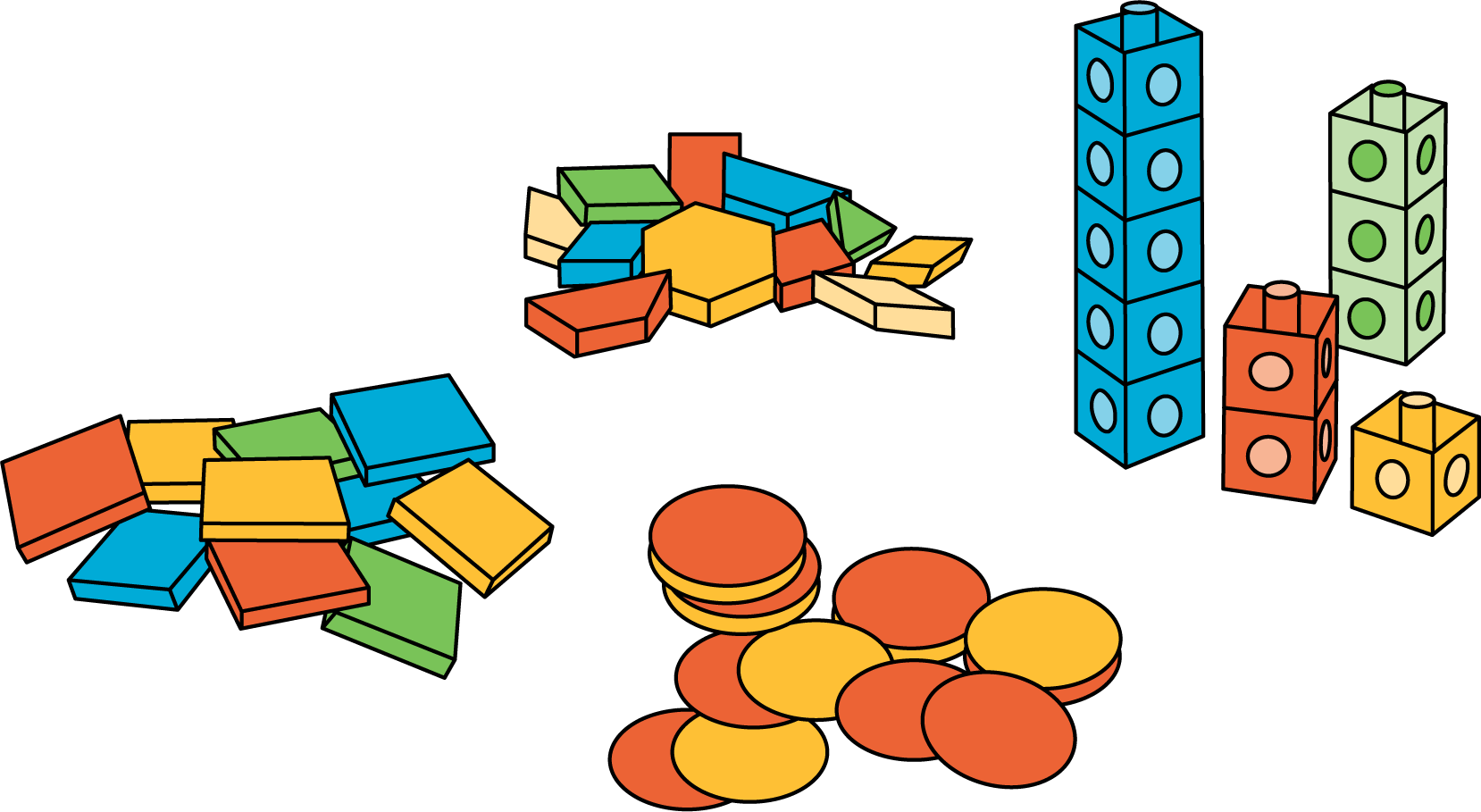 Haz una como la mía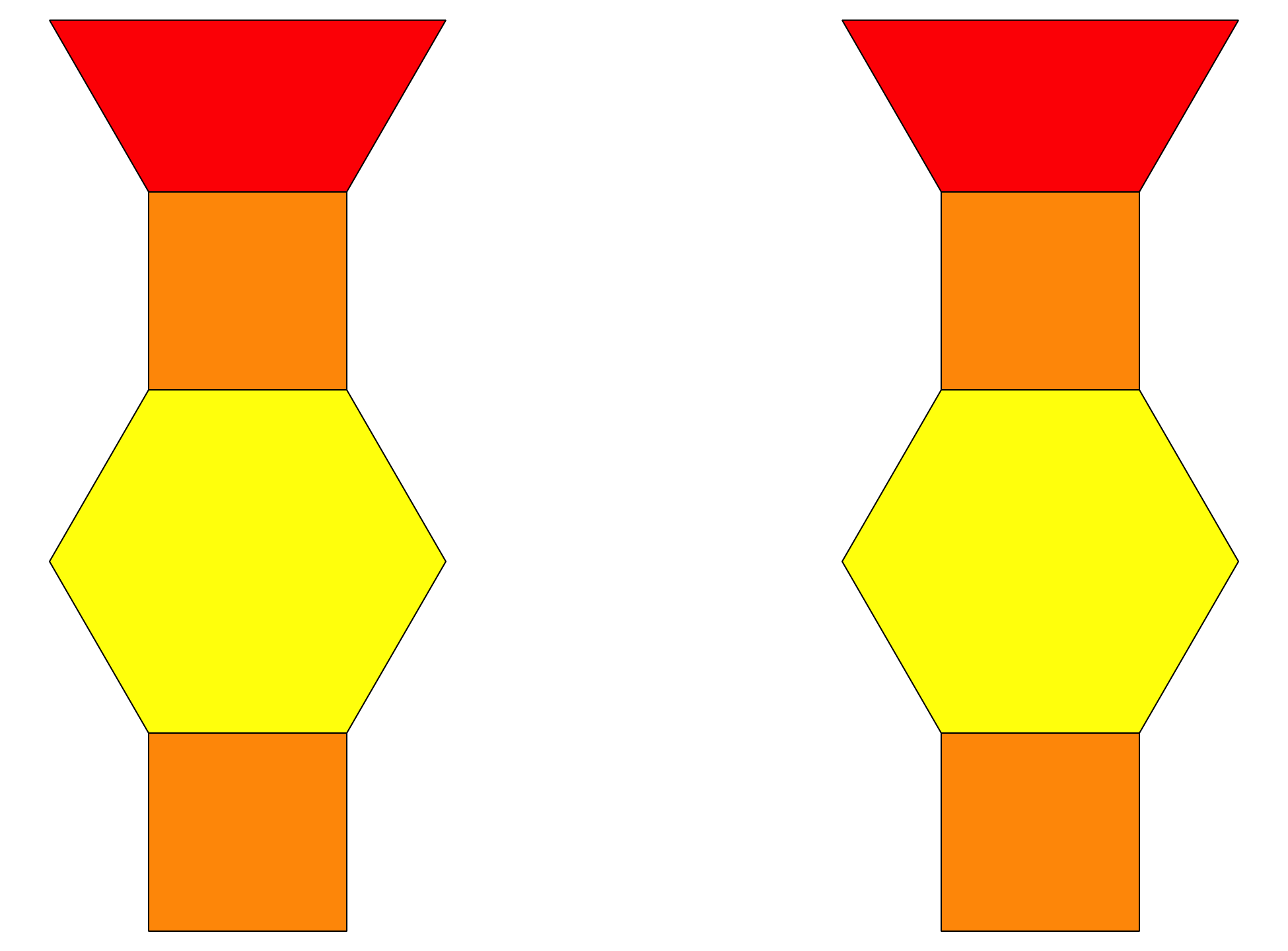 Revuelve y saca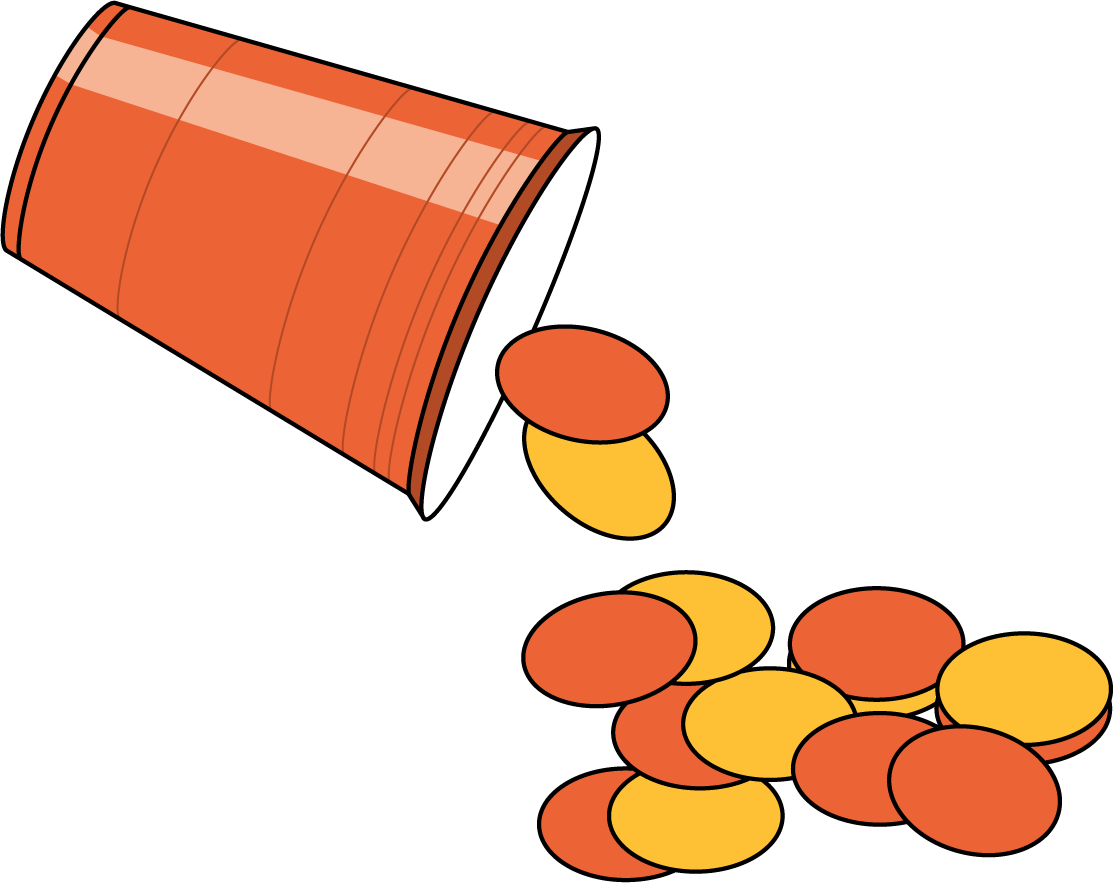 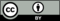 © CC BY 2021 Illustrative Mathematics®